TOWNSHIP OF NAIRN AND HYMANNOTICE OF PUBLIC MEETING CONCERNING A PROPOSED ZONING BY-LAW AMENDMENTPART OF THE NORTH 1/2 OF LOT 7, CONC 4, NAIRN TOWNSHIPPCL 6745 SEC SWS; PIN 73393-0245 SAND BAY ROAD, NAIRN AND HYMANTAKE NOTICE that the Council of The Corporation of the Township of Nairn and Hyman will hold a public meeting on the 13th day of July 2020, at 7:00 p.m., at the Township Office, 64 McIntyre Street, Nairn Centre. Due to the COVID-19 pandemic an amendment was made by Bill 187 to the Municipal Act, Section 238, which provides that during an emergency declared under the Emergency Management and Civil Act, Council Members may participate electronically in a public meeting and may be counted in determining whether a quorum of members is present. On March 25th, 2020, the Township of Nairn and Hyman passed By-law No. 2020-6 to allow for the electronic participation of members during a declared provincial or municipal emergency. As organized public events of more than five people are prohibited, this meeting will be held through remote participation. Members of the public may have their comments noted by Council during the meeting by submitting their comments in writing to the clerk by email or by mail to the mailing address below by July 6, 2020. All members of the public may listen to the meeting live through the Zoom App.  Please see the instructions below to join the meeting.  The purpose of this public meeting is to consider a proposed Zoning By-law Amendment under Section 34 of the Planning Act for the property located in PART OF THE NORTH 1/2 OF LOT 7, CONC 4, NAIRN TOWNSHIP; PCL 6745 SEC SWS; PIN 73393-0245, located on Sand Bay Road in Nairn and Hyman. The effect of the proposed Zoning By-law Amendment is to rezone the affected properties from the Natural Resource (Rural) (R) Zone to the Rural Residential (R3) Zone in order to permit the construction of a three-season cottage. If you wish to be notified of the decision of the Township of Nairn and Hyman on the proposed zoning by-law amendment, you must make a written request to the Township.ANY PERSON may attend the Public Meeting through electronic means and make a written representation either in support of or in opposition to the proposed Amendment.If a person or public body does not make written submissions to the Township of Nairn and Hyman before the By-law is passed, the person or public body is not entitled to appeal the decision of the Council of the Township of Nairn and Hyman to the Local Planning Appeal Tribunal. If a person or public body does not make written submissions to the Township of Nairn and Hyman before the By-law is passed, the person or public body may not be added as a party to the hearing of an appeal before the Local Planning Appeal Tribunal unless, in the opinion of the Tribunal, there are reasonable grounds to do so. Additional information and material about the proposed By-law will be available for inspection during regular office hours at the Township Office, 64 McIntyre Street, Nairn Centre.Dated at the Township of Nairn and Hyman this 8th day of June, 2020. 				Belinda KetchabawMunicipal Clerk/TreasurerTownship of Nairn and Hyman64 McIntyre StreetNairn Centre, ON P0M 2L0 Telephone: 705-869-4232										Email:nairncentre@personainternet.comInstructions for joining the Public Meeting:Time: Jul 13, 2020 06:50 PM Eastern Time (US and Canada) (Meeting will be held at 7:00 p.m.)Join Zoom Meeting:https://us02web.zoom.us/j/85919771260?pwd=YnZBZE1jQVc3dHNQWURhVW9Ra0RIUT09Meeting ID: 859 1977 1260Password: 577336Join Zoom Meeting by phone:1 438 809 7799 Canada, 1 587 328 1099 Canada, 1 647 374 4685 Canada,1 647 558 0588 Canada, 1 778 907 2071 CanadaKEY MAP 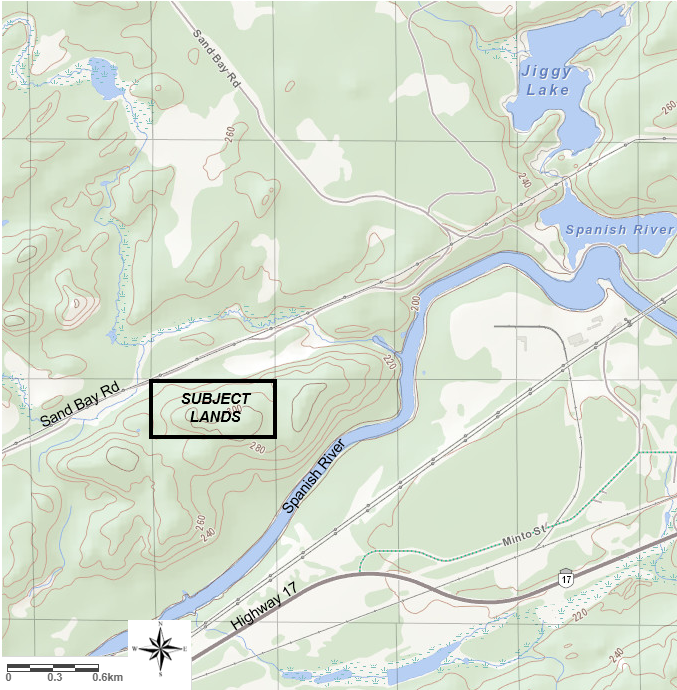 